Main MealVegetableHot Jacket FillingCold Jacket FillingHot DessertCold DessertPotatoParsley mashContains milk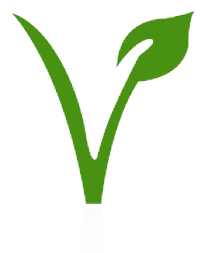 SoupCream of leek & potatoContains milkStaffStudentMangalore malabar chicken curry/ riceContains mustard
Bar marked pork steak with citrus & ginger sauceMughlai vegetable korma/ rice Contains milk
Vegetable chilli 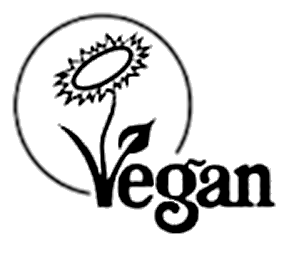 StaffStudentCauliflower Sliced leeks StaffStudentBaked beans StaffStudentGrated mature cheese Contains milk
Tuna mayonnaiseContains eggs, fish
StaffStudentPear sponge/ custard Contains eggs, cereals containing gluten, milk
StaffStudentRaspberry tart Contains eggs, cereals containing gluten, sulphur dioxide, nuts, soya, peanuts, milk
Lemon cheesecake Contains eggs, cereals containing gluten, sulphur dioxide, nuts, soya, peanuts, milk
Carrot cake Contains eggs, cereals containing gluten, sulphur dioxide, milk
Fresh fruit salad 